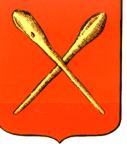 Тульская областьМуниципальное образование город АлексинСобрание депутатовРешение     от  19 октября   2023  года                                                №5(39).6ТО внесении изменений в решение Собрания депутатов муниципального образования город Алексин от 28.05.2015 №6(14).11 «Об утверждении Положения о порядке владения,  пользования и распоряжения муниципальной собственностью муниципального образования город Алексин»В соответствии с Гражданским кодексом Российской Федерации Федеральным законом от 24.07.2023 N345-ФЗ «О внесении изменений в Федеральный закон «О приватизации государственного и муниципального имущества», Федеральным законом от 24.07.2023 N370-ФЗ «О внесении изменений в отдельные законодательные акты Российской Федерации», Приказом ФАС России от 21.03.2023 № 147/23 «О порядке проведения конкурсов или аукционов на право заключения договоров аренды, договоров безвозмездного пользования, договоров доверительного управления имуществом, иных договоров, предусматривающих переход прав в отношении государственного или муниципального имущества, и перечне видов имущества, в отношении которого заключение указанных договоров может осуществляться путем проведения торгов в форме конкурса»,  на основании Устава муниципального образования город Алексин, Собрание депутатов муниципального образования город Алексин РЕШИЛО:1. Внести в решение Собрания депутатов муниципального образования город Алексин от 28.05.2015 №6(14).11 «Об утверждении Положения о порядке владения,  пользования и распоряжения муниципальной собственностью муниципального образования город Алексин»  следующие изменения:1.1. абзац 1 статьи 9 главы 3 приложения к решению изложить в следующей редакции: «Средства бюджета муниципального образования, автомобильные дороги с элементами благоустройства и иное муниципальное имущество, не закрепленное за муниципальными предприятиями и учреждениями на праве хозяйственного ведения или оперативного управления, составляют муниципальную казну». 1.2. пункт 1 статьи 13.1 главы 4 приложения к решению изложить текстом следующего содержания:«1. Торги на право заключения договоров аренды проводятся путем конкурса или аукциона. Форма торгов - электронная. Торги являются открытыми по составу участников и форме подачи предложений.Проведение торгов осуществляется в соответствии с Федеральным законом от 26 июля 2006 г. № 135-ФЗ "О защите конкуренции", Приказом ФАС России от 21.03.2023 № 147/23 "О порядке проведения конкурсов или аукционов на право заключения договоров аренды, договоров безвозмездного пользования, договоров доверительного управления имуществом, иных договоров, предусматривающих переход прав в отношении государственного или муниципального имущества, и перечне видов имущества, в отношении которого заключение указанных договоров может осуществляться путем проведения торгов в форме конкурса»;1.3. пункт 5 статьи 15 главы 4 приложения к решению дополнить абзацем следующего содержания:«Договор должен содержать обязанность Ссудополучателя поддерживать имущество, полученное в безвозмездное пользование, в исправном состоянии, включая осуществление текущего и капитального ремонта, и несение всех расходов на его содержание, если иное не предусмотрено договором безвозмездного пользования».1.4 пункт 3 статьи 18.3 главы 5 приложения к решению дополнить подпунктами 17,18 следующего содержания:17) сведения об установлении обременения такого имущества публичным сервитутом и (или) ограничениями, предусмотренными настоящим Федеральным законом и (или) иными федеральными законами;18) условия конкурса, формы и сроки их выполнения.1.5 пункт 3 статьи 18.5 главы 5 приложения к решению изложить в следующей редакции:«Предложения о цене муниципального имущества заявляются участниками аукциона открыто в ходе проведения торгов. По итогам торгов с победителем аукциона заключается договор.В случае, если заявку на участие в аукционе подало только одно лицо, признанное единственным участником аукциона, договор заключается с таким лицом по начальной цене продажи муниципального имущества.В случае отказа лица, признанного единственным участником аукциона, от заключения договора аукцион признается несостоявшимся».1.6 пункт 17 статьи 18.5 главы 5 приложения к решению изложить в следующей редакции:«В течение пяти рабочих дней с даты подведения итогов аукциона с победителем аукциона либо лицом, признанным единственным участником аукциона, в случае, установленном в абзаце втором пункта 3 настоящей статьи, заключается договор купли-продажи. В случае обременения муниципального имущества публичным сервитутом и (или) ограничениями, предусмотренными настоящим Федеральным законом и (или) иными федеральными законами, существенным условием договора купли-продажи такого имущества, заключаемого на аукционе, является обязанность покупателя соблюдать условия указанного обременения (приложение 19)».1.7 пункт 5 статьи 18.7 главы 5 приложения к решению изложить в следующей редакции:«Для участия в конкурсе претендент вносит задаток в размере:20 процентов начальной цены, указанной в информационном сообщении о продаже муниципального имущества и составляющей 100 миллионов рублей и более;10 процентов начальной цены, указанной в информационном сообщении о продаже муниципального имущества и составляющей менее 100 миллионов рублей».1.8 пункт 5 статьи 18.7 главы 5 приложения дополнить подпунктом 5.1. следующего содержания:«5.1. Документом, подтверждающим поступление задатка на счет, указанный в информационном сообщении, является выписка с этого счета».1.9 пункт 6 статьи 18.7 главы 5  приложения к решению исключить;1.10 абзац 4 пункта 20 статьи 18.7 главы 5 приложения к решению изложить в следующей редакции:«проведение ремонтных и иных работ в отношении объектов социально-культурного и коммунально-бытового назначения, сетей газораспределения, сетей газопотребления и объектов таких сетей»;1.11 абзац 5 пункта 20 статьи 18.7 главы 5 приложения к решению изложить в следующей редакции:«проведение работ по сохранению объекта культурного наследия, включенного в реестр объектов культурного наследия, состояние которого признается неудовлетворительным в соответствии с Федеральным законом от 25 июня 2002 года N 73-ФЗ "Об объектах культурного наследия (памятниках истории и культуры) народов Российской Федерации" (далее - объект культурного наследия, находящийся в неудовлетворительном состоянии), в порядке, установленном указанным Федеральным законом;иные условия в соответствии со статьей 18.14 приложения к решению».1.12. пункт 1 статьи 18.13 главы 5 приложения к решению дополнить абзацем следующего содержания:«Приватизация объекта культурного наследия, являющегося зданием, строением или сооружением, путем продажи на конкурсе осуществляется с одновременным предоставлением лицу, приобретающему такой объект культурного наследия, земельного участка, занимаемого таким объектом и необходимого для его использования, в аренду».  1.13  пункт 1 статьи 18.14 главы 5 приложения к решению изложить в следующей редакции:«Объекты культурного наследия, включенные в реестр объектов культурного наследия, могут приватизироваться в составе имущественного комплекса унитарного предприятия, преобразуемого в акционерное общество или общество с ограниченной ответственностью, путем внесения таких объектов в качестве вклада в уставный капитал акционерного общества, путем продажи на аукционе (за исключением объекта культурного наследия, находящегося в неудовлетворительном состоянии) или на конкурсе (в отношении объекта культурного наследия, находящегося в неудовлетворительном состоянии) при условии их обременения требованиями к содержанию и использованию объектов культурного наследия, включенных в реестр объектов культурного наследия, требованиями к сохранению таких объектов, требованиями к обеспечению доступа к таким объектам, требованиями к размещению наружной рекламы на таких объектах и их территориях, а также требованиями к установке надписей и обозначений, содержащих информацию об объекте культурного наследия.  Объекты культурного наследия, включенные в реестр объектов культурного наследия, за исключением объектов культурного наследия, находящихся в неудовлетворительном состоянии, могут приватизироваться субъектами малого и среднего предпринимательства также в порядке, установленном Федеральным законом от 22 июля 2008 года N 159-ФЗ "Об особенностях отчуждения движимого и недвижимого имущества, находящегося в государственной или в муниципальной собственности и арендуемого субъектами малого и среднего предпринимательства, и о внесении изменений в отдельные законодательные акты Российской Федерации", при условии их обременения вышеуказанными требованиями».1.14 пункт 4 статьи 18.14 главы 5 приложения к решению изложить в следующей редакции:«В случае приватизации объекта культурного наследия, находящегося в неудовлетворительном состоянии, путем продажи на конкурсе условия конкурса должны предусматривать:1) требования, установленные охранным обязательством, предусмотренным статьей 47.6 Федерального закона от 25 июня 2002 года N 73-ФЗ "Об объектах культурного наследия (памятниках истории и культуры) народов Российской Федерации", а при отсутствии данного охранного обязательства - иным охранным документом, предусмотренным пунктом 8 статьи 48 указанного Федерального закона;2) иные требования к сохранению, в том числе реставрации, объекта культурного наследия или его части, установленные федеральным органом исполнительной власти, органом исполнительной власти субъекта Российской Федерации или органом местного самоуправления, уполномоченными в области сохранения, использования, популяризации и государственной охраны объектов культурного наследия, на основании запроса федерального органа исполнительной власти, органа государственной власти субъекта Российской Федерации или органа местного самоуправления, уполномоченных на осуществление функций по приватизации имущества, находящегося в государственной или муниципальной собственности;3) обязательство покупателя обеспечить разработку в определенный срок проектной документации на проведение работ по сохранению объекта культурного наследия, включая проведение работ по его реставрации, в соответствии с требованиями, предусмотренными подпунктами 1 и 2 настоящего пункта;4) обязательство покупателя обеспечить проведение работ по сохранению объекта культурного наследия в соответствии с требованиями, предусмотренными подпунктами 1 и 2 настоящего пункта».1.15 пункт 5 статьи 18.14 главы 5 приложения к решению изложить в следующей редакции:«В случае, если на конкурс подана только одна заявка на приобретение объекта культурного наследия, находящегося в неудовлетворительном состоянии, договор купли-продажи может быть заключен с таким лицом.Начальная (минимальная) цена продажи объекта культурного наследия, находящегося в неудовлетворительном состоянии, устанавливается равной одному рублю. Задаток для участия в конкурсе по продаже объекта культурного наследия, находящегося в неудовлетворительном состоянии, устанавливается в размере 20 процентов кадастровой стоимости такого объекта культурного наследия. Победителю конкурса возвращается часть задатка в сумме, превышающей цену приобретения данного имущества.(в ред. Федерального закона от 24.07.2023 N 370-ФЗ)Передача такого имущества победителю конкурса и оформление права собственности на него осуществляются в порядке, установленном законодательством Российской Федерации и соответствующим договором купли-продажи, до выполнения победителем конкурса условий конкурса.Кроме указанного в пункте 3 настоящей статьи существенного условия такой договор должен содержать следующие существенные условия:об обязанности нового собственника объекта культурного наследия, находящегося в неудовлетворительном состоянии, выполнить в срок и в полном объеме условия конкурса;о расторжении договора купли-продажи в случае нарушения новым собственником объекта культурного наследия предусмотренных пунктом 3 настоящей статьи и (или) абзацем десятым настоящего пункта существенных условий договора.В случае расторжения договора купли-продажи объекта культурного наследия, находящегося в неудовлетворительном состоянии, по основаниям, указанным в абзаце одиннадцатом настоящего пункта, объект культурного наследия подлежит возврату в собственность осуществившего приватизацию такого объекта культурного наследия публично-правового образования без возмещения собственнику стоимости такого объекта, включая неотделимые улучшения, и без компенсации расходов, связанных с исполнением договора купли-продажи.При проведении конкурса по продаже объекта культурного наследия, находящегося в неудовлетворительном состоянии, в информационном сообщении помимо сведений, указанных в статье 18.3 приложения к решению, указывается величина повышения начальной цены ("шаг конкурса")».1.16 главу 5 приложения к решению добавить статьей 18.15.3 "Особенности приватизации сетей газораспределения, сетей газопотребления и объектов таких сетей"  следующего содержания:«1.Сети газораспределения, сети газопотребления и объекты таких сетей, используемые для газоснабжения потребителей газа (далее - объекты газоснабжения), могут приватизироваться в порядке и способами, которые предусмотрены настоящим Федеральным законом, с учетом особенностей, установленных настоящей статьей, при условии обременения объектов газоснабжения обязательствами по эксплуатации (далее - эксплуатационные обязательства).2. Решение об условиях приватизации объекта газоснабжения и договор купли-продажи объекта газоснабжения должны содержать в качестве существенного условия обременение объекта газоснабжения эксплуатационными обязательствами.В случае отсутствия в договоре купли-продажи объекта газоснабжения существенного условия, предусматривающего обременение объекта газоснабжения эксплуатационными обязательствами, сделка приватизации объекта газоснабжения является ничтожной.3. К эксплуатационным обязательствам в отношении объектов газоснабжения относится обязанность покупателя или иного законного владельца по использованию объектов газоснабжения в целях оказания услуг по транспортировке и подаче газа потребителям, технологическому присоединению газоиспользующего оборудования и объектов капитального строительства к газораспределительным сетям, их реконструкции, развитию газораспределительной системы и обеспечению безопасной эксплуатации объектов газоснабжения в соответствии с требованиями промышленной безопасности и нормативными правовыми актами Российской Федерации. Эксплуатационные обязательства в отношении объектов газоснабжения, являющихся сложными вещами, распространяются на все их составные части.4. В отношении объектов газоснабжения устанавливается принцип их целостности и единства, разделение (дробление) объектов газоснабжения на части не допускается.5. Государственная регистрация ограничений (обременений) права собственности на объекты газоснабжения в виде эксплуатационных обязательств осуществляется одновременно с государственной регистрацией права собственности на объекты газоснабжения.6. Преимущественное право покупки объекта газоснабжения может быть реализовано лицом при одновременном соблюдении на день подачи заявления о намерении заключить договор купли-продажи объекта газоснабжения следующих условий:1) лицо является газораспределительной организацией;2) лицо осуществляет эксплуатацию приватизируемого объекта газоснабжения на законном основании, в том числе в соответствии с договором безвозмездного пользования, договором аренды или в силу иного вещного или обязательственного права владения и (или) пользования объектом газоснабжения, непрерывно в течение двух и более лет.7. Уступка преимущественного права на приобретение приватизируемого объекта газоснабжения не допускается.8. В случае включения объекта газоснабжения в прогнозные планы (программы) приватизации муниципального имущества  органом местного самоуправления, уполномоченными на осуществление функций по приватизации объектов газоснабжения, лицо, обладающее преимущественным правом покупки объекта газоснабжения, предусмотренным пунктом 6 настоящей статьи, в течение девяноста календарных дней с даты размещения на официальном сайте в сети "Интернет" прогнозных планов (программ) приватизации муниципального имущества, вправе направить в орган, уполномоченный на осуществление функций по приватизации объектов газоснабжения, заявление о намерении заключить договор купли-продажи объекта газоснабжения.9. При получении заявления, указанного в пункте 8 настоящей статьи, орган, уполномоченный на осуществление функций по приватизации объектов газоснабжения:1) обеспечивает заключение договора на проведение оценки рыночной стоимости объекта газоснабжения в порядке, установленном законодательством Российской Федерации об оценочной деятельности, в двухмесячный срок с даты получения заявления;2) принимает решение об условиях приватизации объекта газоснабжения в двухнедельный срок с даты принятия отчета о его оценке;3) направляет заказным письмом с уведомлением о вручении лицу, обладающему преимущественным правом покупки объекта газоснабжения, проект договора купли-продажи объекта газоснабжения и копию решения об условиях приватизации объекта газоснабжения в десятидневный срок с даты принятия указанного решения.10. В случае намерения лица, обладающего преимущественным правом покупки объекта газоснабжения, воспользоваться указанным правом договор купли-продажи объекта газоснабжения должен быть заключен не позднее чем в течение тридцати календарных дней со дня получения этим лицом документов, указанных в подпункте 3 пункта 9 настоящей статьи.11. При использовании преимущественного права покупки объекта газоснабжения стоимость объекта газоснабжения принимается равной его рыночной стоимости, определенной в соответствии с законодательством Российской Федерации об оценочной деятельности.12. В случае отказа лица, обладающего преимущественным правом покупки объекта газоснабжения, от использования указанного права либо в случае неподписания этим лицом договора купли-продажи объекта газоснабжения в течение срока, установленного пунктом 10 настоящей статьи, это лицо такое право утрачивает, приватизация объекта газоснабжения осуществляется путем проведения конкурса в порядке, установленном настоящим Федеральным законом. К участию в конкурсе допускаются лица, являющиеся газораспределительными организациями.13. Договор купли-продажи объекта газоснабжения должен содержать существенное условие о праве органа, уполномоченного на осуществление функций по приватизации объектов газоснабжения, расторгнуть договор купли-продажи объекта газоснабжения в случае существенного нарушения предусмотренных пунктом 3 настоящей статьи эксплуатационных обязательств.14. Контроль за исполнением условий эксплуатационных обязательств в отношении объекта газоснабжения осуществляется органом, уполномоченным на осуществление функций по приватизации объектов газоснабжения, либо органом государственной власти или органом местного самоуправления, которым соответствующие полномочия переданы в установленном порядке.15. Порядок осуществления контроля за исполнением эксплуатационных обязательств в отношении объекта газоснабжения устанавливается органом государственной власти или органом местного самоуправления самостоятельно.16. В случае существенного нарушения эксплуатационных обязательств в отношении объекта газоснабжения орган, уполномоченный на осуществление функций по приватизации объектов газоснабжения, либо орган государственной власти или орган местного самоуправления, которым соответствующие полномочия переданы в установленном порядке, вправе обратиться в суд с иском об изъятии посредством выкупа объекта газоснабжения, стоимость которого определяется по результатам проведения оценки в соответствии с законодательством Российской Федерации об оценочной деятельности, за вычетом убытков, причиненных потребителям вследствие нарушения эксплуатационных обязательств.Существенным нарушением эксплуатационных обязательств признается неиспользование объектов газоснабжения в целях оказания услуг по транспортировке и подаче газа потребителям, технологическому присоединению газоиспользующего оборудования и объектов капитального строительства к газораспределительным сетям, их реконструкции, развитию газораспределительной системы и обеспечению безопасной эксплуатации объектов газоснабжения в соответствии с требованиями промышленной безопасности и нормативными правовыми актами Российской Федерации.17. Эксплуатационные обязательства в отношении объекта газоснабжения сохраняются в случае перехода права собственности на объект газоснабжения к другому лицу.18. Срок выполнения условий конкурса, предусмотренных пунктом 20 статьи 18.7 главы 5 приложения к решению, не должен превышать семь лет.2.  Контроль за исполнением настоящего решения возложить на постоянную комиссию по собственности и муниципальному хозяйству Собрания депутатов муниципального образования город Алексин (Орлов Ж.Б.).3. Решение опубликовать в газете «Алексинские вести» и разместить на официальном сайте органов местного самоуправления в сети «Интернет».4. Решение вступает в силу со дня официального опубликования за исключением пункта 1.2, вступающего в силу с 01.10.2023 и пункта 1.16, вступающего в силу с 23.10.2023.Глава муниципального образованиягород Алексин                                                                        Э.И. Эксаренко